ДОКМЕТА НАОБЩИНА КАЛОЯНОВОЗАЯВЛЕНИЕза заверка на документи по гражданско състояние за чужбина(Уникален идентификатор на административната услуга - 2110) От ........................................................................................................................................ ,(посочете трите имена на физическото лице)ЕГН ..............................., постоянен/настоящ адрес: гр./с. ...............................................,община................., област ..................., ул. (ж.к.) .............................................................,тел.: ..............................................., електронен адрес ........................................................Заявявам желанието си да ми бъдат заверени следните документи по гражданско състояние за чужбина:..............................................................................................................(посочва се видът на документа: удостоверение за раждане - дубликат, препис-извлечение от акт за смърт, и др.)Документите са ми необходими за: ....................................................................................                                    (посочва се държавата)Прилагам документ за платена такса, освен ако плащането е извършено по електронен път. Плащането е извършено по електронен път (отбележете със знак , когато плащането е извършено по електронен път).Желая издаденият индивидуален административен акт да бъде получен: Лично от ЦАО. Чрез лицензиран пощенски оператор на адрес: .......................................................,като декларирам, че пощенските разходи са за моя сметка, платими при получаването на акта за вътрешни пощенски пратки, и съм съгласен документите да бъдат пренасяни от оператора за служебни цели. Индивидуалният административен акт да бъде изпратен:• като вътрешна препоръчана пощенска пратка;• като вътрешна куриерска пратка;• като международна препоръчана пощенска пратка. По електронен път на електронен адрес ....................................... Дата: .......................                                                                      Заявител: .........................                                                                                                                                 (подпис)Приложение № 5 към чл. 5а, ал. 2Приложение № 5 към чл. 5а, ал. 2Приложение № 5 към чл. 5а, ал. 2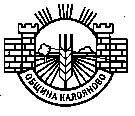 ОБЩИНА  КАЛОЯНОВО     пл. “Възраждане” № 6     тел:  03123 / 22 21           факс: 03123 /2412     http://www.kaloianovo.org/    E-mail: kaloianovo@mail-bg.com    